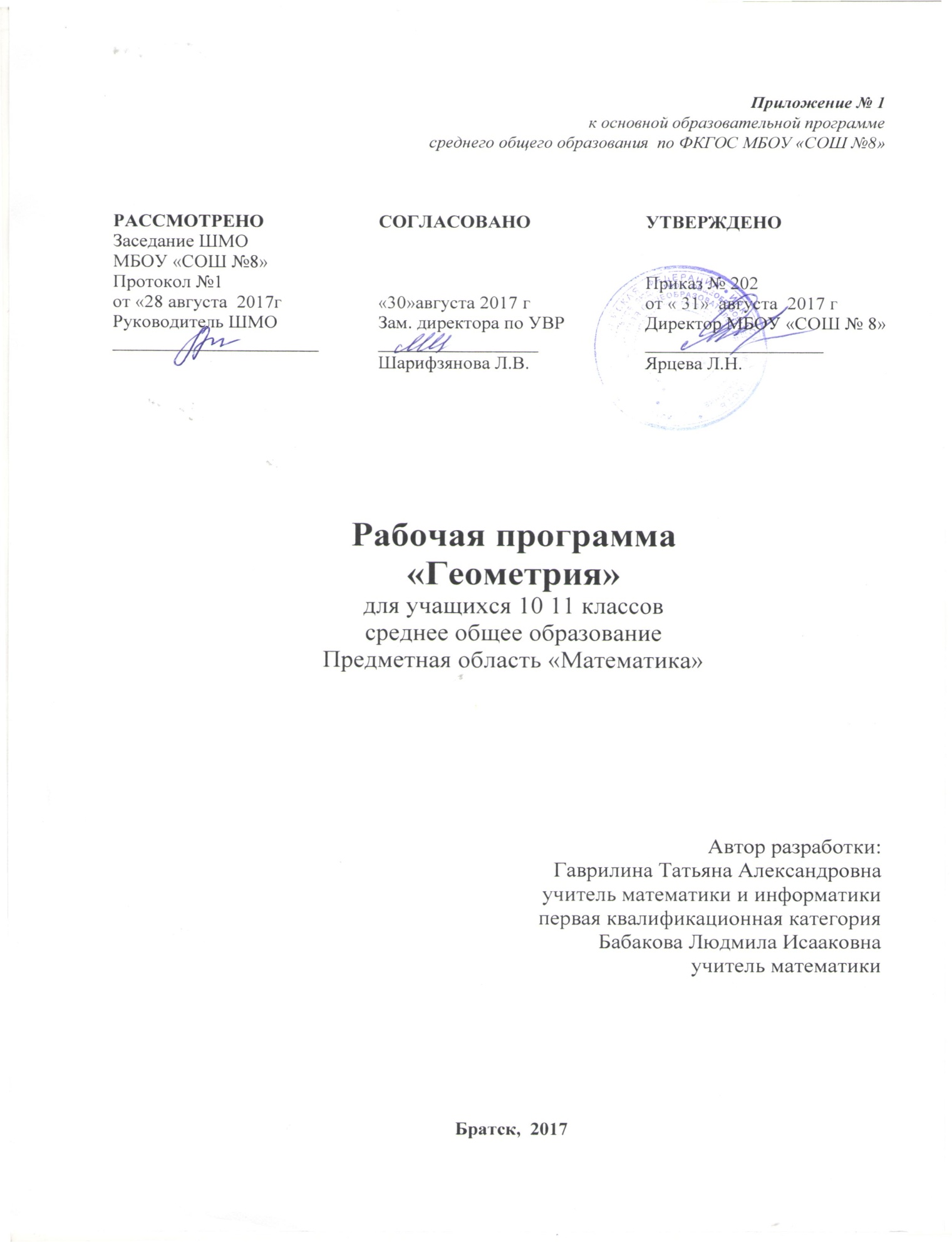 ПЛАНИРУЕМЫЕ РЕЗУЛЬТАТЫ ОСВОЕНИЯ ПРЕДМЕТА «ГЕОМЕТРИЯ» В10 11 КЛАССАХИзучение математики на базовом уровне среднего (полного) общего образования направлено на достижение следующих целей:формирование представлений о математике как универсальном языке науки, средстве моделирования явлений и процессов, об идеях и методах математики;развитие логического мышления, пространственного воображения, алгоритмической культуры, критичности мышления на уровне, необходимом для будущей профессиональной деятельности, а также последующего обучения в высшей школе;овладение математическими знаниями и умениями, необходимыми в повседневной жизни, для изучения школьных естественнонаучных дисциплин на базовом уровне, для получения образования в областях, не требующих углубленной математической подготовки;воспитание средствами математики культуры личности, понимания значимости математики для научнотехнического прогресса, отношения к математике как к части общечеловеческой культуры через знакомство с историей развития математики, эволюцией математических идей.В результате изучения математики на базовом уровне ученик должен:знать/понимать:значение математической науки для решения задач, возникающих в теории и практике; широту и в то же время ограниченность применения математических методов к анализу и исследованию процессов и явлений в природе и обществе;значение практики и вопросов, возникающих в самой математике для формирования и развития математической науки; историю развития понятия числа, создания математического анализа, возникновения и развития геометрии;универсальный характер законов логики математических рассуждений, их применимость во всех областях человеческой деятельности;вероятностный характер различных процессов окружающего мира.Уметь:распознавать на чертежах и моделях пространственные формы; соотносить трехмерные объекты с их описаниями, изображениями;описывать взаимное расположение прямых и плоскостей в пространстве, аргументировать свои осуждения об этом расположении.анализировать в простейших случаях взаимное расположение объектов в пространстве;изображать основные многогранники и круглые тела; выполнять чертежи по условиям задач;строить простейшие сечения куба, призмы, пирамиды.решать планиметрические и простейшие стереометрические задачи на нахождение геометрических величин (длин, углов, площадей, объемов);использовать при решении стереометрических задач планиметрические факты и методы;проводить доказательные рассуждения в ходе решения задач;Использовать приобретенные знания и умения в практической деятельности и повседневной жизни для:исследования (моделирования) несложных практических ситуаций на основе изученных формул и свойств фигур;вычисления объемов и площадей поверхностей пространственных тел при решении практических задач, используя при необходимости справочники и вычислительные устройства;СОДЕРЖАНИЕ УЧЕБНОГО ПРЕДМЕТА «ГЕОМЕТРИЯ» ДЛЯ 1011 КЛАССОВТЕМАТИЧЕСКОЕ ПЛАНИРОВАНИЕ УЧЕБНОГО ПРЕДМЕТА «ГЕОМЕТРИЯ» ДЛЯ  10 11 КЛАССОВ № раздела, главы, пункта, подпункта.Содержание учебного предметаПланируемые результаты10 часов 10 часов 10 часов Повторение – 4 часаБазовый уровень:решать планиметрические задачи на нахождение геометрическихвеличин (длин, углов, площадей)распознавать геометрические фигуры на плоскости, различать ихвзаимное расположение, изображать геометрические фигуры;выполнять чертежи по условию задачиопределять координаты точки плоскости; проводить операции надвекторами, вычислять длину и координаты вектора, угол междувекторамиописывать реальные ситуации на языке геометрии, исследоватьпостроенные модели с использованием геометрических понятий итеорем, решать практические задачи, связанные с нахождениемгеометрических величин;Повышенный уровень:проводить доказательные рассуждения при решении задач,оценивать логическую правильность рассуждений, распознавать ошибочные заключенияПараллельность прямых и плоскостей 16 часовПараллельные прямые в пространствеПараллельность трёх прямых Параллельность прямой и плоскости, Скрещивающиеся прямые;Углы с сонаправленными сторонами;Угол между прямыми;Базовый уровень:формулировать определение параллельных прямых в пространстве, формулировать и применять теоремы о параллельности прямых; объяснять, какие возможны случаи взаимного расположения прямой и плоскости в пространстве, и приводить иллюстрирующие примеры из окружающей обстановки; формулировать определение параллельных прямой и плоскости, формулировать и применять утверждения о параллельности  прямой и плоскости(свойства и признак); решать задачи на вычисление  доказательство, связанные со взаимным расположением прямых и плоскостей.объяснять, какие возможны случаи взаимного расположения двух прямых в пространстве, и приводить иллюстрирующие примеры; формулировать определение скрещивающихся прямых, формулировать и применять теорему, выражающую признак скрещивающихся прямых, и теорему о плоскости, проходящей через одну из скрещивающихся прямых и параллельной другой прямой; объяснять, какие два луча называются сонаправленными, формулировать и применять теорему об углах с сонаправленными сторонами; объяснять, что называется углом между пересекающимися прямыми и углом между скрещивающимися прямыми; решать задачи на вычисление и доказательство, связанные со взаимным расположением двух прямых и углом между ними.формулировать определение параллельных плоскостей, формулировать и доказывать утверждения о признаке и свойствах параллельных плоскостей, использовать эти утверждения при решении задач.объяснять, какая фигура называется тетраэдром и какая параллелепипедом, показывать на чертежах и моделях их элементы, изображать эти фигуры на рисунках, иллюстрировать их с помощью различных случаев взаимного расположения прямых и плоскостей в пространстве; формулировать и применять  утверждения  о свойствах параллелепипеда; Повышенный уровень:формулировать и доказывать теоремы о параллельности прямых;формулировать и доказывать утверждения о параллельности  прямой и плоскости(свойства и признак); решать задачи на вычисление и доказательство, связанные со взаимным расположением прямых и плоскостейформулировать и доказывать теорему, выражающую признак скрещивающихся прямых, и теорему о плоскости, проходящей через одну из скрещивающихся прямых и параллельной другой прямой;объяснять, что называется углом между пересекающимися прямыми и углом между скрещивающимися прямыми; решать задачи на вычисление и доказательство, связанные со взаимным расположением двух прямых и углом между нимирешение задач по теме с обоснованием теорииформулировать и доказывать утверждения  о свойствах параллелепипеда; объяснять, что называется сечением тетраэдра(параллелепипеда), решать задачи на построение сечений тетраэдра и параллелепипеда на чертеже.Перпендикулярность прямых и плоскостей – 19 часовПерпендикулярные прямые в пространствеПараллельные прямые, перпендикулярные к плоскостиПризнак перпендикулярности прямой и плоскости Теорема о прямой, перпендикулярной к плоскости.Расстояние от точки до плоскости Теорема о трёх перпендикулярах Угол между прямой и плоскостью Двугранный угол; Признак перпендикулярности двух плоскостейПрямоугольный параллелепипедБазовый уровень:формулировать определение перпендикулярных прямых в пространстве; формулировать и применять  лемму о перпендикулярности двух параллельных прямых к третьей прямой;формулировать определение прямой, перпендикулярной к плоскости, и приводить иллюстрирующие примеры из окружающей обстановки; формулировать и применять теорему(прямую и обратную) о связи между параллельностью прямых и их перпендикулярностью к плоскости, теорему, выражающую признак перпендикулярности прямой и плоскости, и теорему о существовании и единственности прямой, проходящей через данную точку и перпендикулярной к данной плоскости; решать задачи на вычисление и доказательство, связанные с перпендикулярностью прямой и плоскости.объяснять, что такое перпендикуляр и наклонная к плоскости, что называется проекцией наклонной; что называется расстоянием от точки до плоскости, между параллельными плоскостями, между прямой и плоскостью, между скрещивающимися прямыми; формулировать теорему о трёх перпендикулярах и применять её при решении задач; объяснять, что называется углом между прямой и плоскостью и каким свойством он обладает; объяснять, какая фигура называется двугранным углом и как он измеряется; доказывать, что все линейные углы двугранного угла равны друг другу; объяснять, что такое угол между пересекающимися плоскостями и в каких пределах он изменяется; формулировать определение взаимно  перпендикулярных плоскостей, формулировать и применять теорему о признаке перпендикулярности двух плоскостей; объяснять какой параллелепипед называется прямоугольным, формулировать и применять утверждения о его свойствах; решать задачи на вычисление  с использованием теорем о перпендикулярности прямых и плоскостей.Повышенный уровень:формулировать и доказывать лемму о перпендикулярности двух параллельных прямых к третьей прямой;формулировать и доказывать теорему(прямую и обратную) о связи между параллельностью прямых и их перпендикулярностью к плоскости, теорему, выражающую признак перпендикулярности прямой и плоскости, и теорему о существовании и единственности прямой, проходящей через данную точку и перпендикулярной к данной плоскости;формулировать и доказывать теорему о трёх перпендикулярах и применять её при решении задач;  формулировать и доказывать теорему о признаке перпендикулярности двух плоскостей;формулировать и доказывать утверждения о его свойствах параллелепипеда; решать задачи на вычисление и доказательство с использованием теорем о перпендикулярности прямых и плоскостей, а также задачи на построение сечений прямоугольного параллелепипеда на чертеже.Многогранники – 15 часовПонятие многогранникаПризмаПирамида Правильная пирамидаУсечённая пирамидаСимметрия в пространствеПонятие правильного многогранникаЭлементы симметрии правильных многогранниковБазовый уровень:объяснять, какая фигура называется многогранником и как называются его элементы, какой многогранник называется выпуклым, приводить примеры многогранников; объяснять какой многогранник называется призмой и как называется её элементы, какая призма называется прямой, наклонной, правильной, изображать призмы на рисунке; объяснять, что называется площадью полной(боковой) поверхности прямой призмы; решать задачи на вычисление и доказательство, связанные с призмой;объяснять, какой многогранник называется пирамидой и как называются её элементы, что называется площадью полной(боковой) поверхности пирамиды; объяснять, какая пирамида называется правильной, применять  утверждения о свойствах её боковых рёбер и боковых граней и теорему о площади боковой поверхности правильной пирамиды; объяснять, какой многогранник называется усечённой пирамидой и как называются её элементы, применять  теорему о площади боковой поверхности правильной усечённой пирамиды; решать задачи на вычисления, связанные с пирамидами, а также сечений пирамиды на чертежеобъяснять, какие точки называются симметричными относительно точки(прямой, плоскости), что такое центр(ось, плоскость) симметрии фигуры, приводить примеры фигур, обладающих элементами симметрии, а также примеры симметрии в архитектуре, технике, природе; объяснять, какой многогранник называется правильным; объяснять, какие существуют виды правильных многогранников и какими элементами симметрии они обладают.Повышенный уровень:решать задачи на вычисление и доказательство, связанные с призмой;доказывать утверждения о свойствах её боковых рёбер и боковых граней и теорему о площади боковой поверхности правильной пирамиды;доказывать теорему о площади боковой поверхности правильной усечённой пирамиды; решать задачи на вычисление и доказательство, связанные с пирамидами, а также сечений пирамиды на чертежедоказывать , что не существует правильного многогранника гранями которого являются правильные пугольники при n больше  6Векторы в пространстве – 12 часовПонятие вектора Равенство векторов Сложение и вычитание векторовСумма нескольких векторовУмножение вектора на числоКомпланарные векторыПравило параллелепипедаРазложение вектора по трём некомпланарным векторамБазовый уровень:формулировать определение вектора, его длины, коллинеарных и равных векторов, приводить примеры физических векторных величин  объяснять, как вводятся действия сложения и вычитания векторов, умножения вектора на число, какими свойствами они обладают, что такое правило треугольника, параллелограмма и правило многоугольника сложения векторов; решать задачи, связанные с действиями над векторамиобъяснять, какие векторы называются компланарными; формулировать  утверждение о признаке компланарности трёх векторов; объяснять, в чём заключается правило параллелепипеда сложения трёх некомпланарных векторов; формулировать  теорему о разложении любого вектора по трём некомпланарным векторам; применять векторы при решении задач.Повышенный уровень:решать задачи, связанные с действиями над векторамиформулировать и доказывать утверждение о признаке компланарности трёх векторов;формулировать и доказывать теорему о разложении любого вектора по трём некомпланарным векторамПовторение 2 часа Базовый уровень:решать планиметрические задачи на нахождениегеометрических величин (длин, углов, площадей);решать простейшие стереометрические задачи на нахождениегеометрических величин (длин, углов, площадей, объёмов); использовать при решении стереометрических задач планиметрические факты и методы;Повышенный уровень:моделировать реальные ситуации на языке геометрии,исследовать построенные модели с использованиемгеометрических понятий и теорем11 класс11 класс11 классМетод координат в пространстве. Движение – 14 часовПрямоугольная система координат в пространстве Координаты вектораСвязь между координатами векторов и координатами точек Простейшие задачи в координатах Угол между векторами Скалярное произведение векторов Вычисление углов между прямыми и векторами Центральная симметрияОсевая симметрияЗеркальная симметрияПараллельный переносБазовый уровень:объяснять, как вводится прямоугольная система координат в пространстве, как определяются координаты точки, координаты вектора; применять формулы координат  суммы и разности векторов,  координат произведения вектора на число,  связи координат вектора с координатами его начала и конца; использовать при решении задач формулы координат середины отрезка, длины вектора и расстояния между двумя точками;  объяснять, как определяется угол между векторами, формулировать определение скалярного произведения векторов; объяснять, как вычислить угол между двумя прямыми, угол между прямой и плоскостью, используя выражение скалярного произведения векторов через их координаты; объяснять, что такое отображение пространства на себя и в каком случае оно называется движением пространства; объяснять, что такое центральная симметрия, осевая симметрия, зеркальная симметрия и параллельный перенос, обосновывать утверждения о том, что эти отображения пространства на себя являются движениями; применять движения при решении простейших геометрических задач.Повышенный уровень: формулировать и доказывать утверждения: о координатах суммы и разности векторов, о координатах произведения вектора на число, о связи координат вектора с координатами его начала и конца; выводить и использовать при решении задач формулы координат середины отрезка, длины вектора и расстояния между двумя точками; выводить уравнение сферы данного радиуса с центром в данной точке;выводить уравнение сферы данного радиуса с центром в данной точке; формулировать и доказывать утверждение о его свойствах векторов; применять векторно координатный метод при решении геометрических задач; применять движения при решении геометрических задачЦилиндр, конус, шар – 17 часовПонятие цилиндраПлощадь поверхности цилиндраПонятие конуса Площадь поверхности конуса Сфера и шар Уравнение сферыВзаимное расположение сферы и плоскости Касательная плоскость к сфере  Площадь сферыБазовый уровень:объяснять, что такое цилиндрическая поверхность, её образующие и ось, какое тело называется цилиндром, его элементы; как получить цилиндр вращением прямоугольника; изображать цилиндр и его сечения плоскостью, проходящей через ось, и плоскостью, перпендикулярной к оси; объяснять, что принимается за площадь боковой поверхности цилиндра, и применять  формулы для вычисления боковой и полной поверхностей цилиндра; решать простейшие задачи на вычисление и доказательство, связанные с цилиндром. объяснять, что такое коническая поверхность, её образующие, вершина, ось, какое тело называется конусом и как называются его элементы, как получить конус путём вращения прямоугольного треугольника, изображать конус и его сечения плоскостью, проходящей через ось, и плоскостью, перпендикулярной к оси; объяснять, что принимается за площадь боковой поверхности конуса, и выводить формулы для вычисления площадей боковой  и полной поверхностей конуса; объяснять, какое тело называется усечённым конусом и как его получить путём вращения прямоугольной трапеции, выводить формулу для вычисления площади  боковой поверхности усечённого конуса; решать простейшие задачи  на вычисление и доказательство, связанные с конусом и усечённым конусом. формулировать определения сферы и шара, их центра, радиуса, диаметра; исследовать взаимное расположение сферы и плоскости, формулировать определение касательной плоскости к сфере, объяснять, что принимается за площадь сферы и как она выражается через радиус сферы; решать простые задачи, в которых фигурируют комбинации многогранников и тел вращения  Повышенный уровень:выводить формулы для вычисления боковой и полной поверхностей цилиндра;решать задачи на вычисление и доказательство, связанные с цилиндром.решать задачи  на вычисление и доказательство, связанные с конусом и усечённым конусом. формулировать и доказывать теоремы о свойстве и признаке касательной плоскости; объяснять, что принимается за площадь сферы и как она выражается через радиус сферы; решать задачи на комбинации тел.Объёмы тел 24 часаПонятие объёмаОбъём прямоугольного параллелепипедаОбъём прямой призмы Объём цилиндра Вычисление объёмов тел с помощью определённого интегралаОбъём наклонной призмыОбъём  пирамиды Объём конуса Объём шара Объём шарового сегмента, шарового слоя, шарового сектораПлощадь сферыБазовый уровень:объяснять, как измеряются объёмы тел, проводя аналогию с измерением площадей многоугольников; формулировать основные свойства объёмов и выводить с их помощью формулу объёма прямоугольного параллелепипедарешать задачи для вычисления объёма прямой призмы и цилиндра; решать задачи для вычисления объёмов: наклонной призмы, усечённой пирамиды, усечённого конуса;    решать задачи с применением формул объёмов различных тел;Повышенный уровень:демонстрировать применение теории для  доказательства теоремы об объёме прямой призмы и объёме цилиндра, решать задачи, связанные с вычислением объёмов этих телдемонстрировать применение теории для  вычисления объёмов тел и доказывать теоремы об объёме наклонной призмы, об объёме пирамиды, об объёме конуса; выводить формулы для вычисления объёмов усечённой пирамиды и усечённого конуса; решать задачи, связанные с вычислением объёмов этих тел демонстрировать применение теории объёмов тел, ссылаясь на доказательство теоремы об объёме шара, с её помощью выводить формулу площади сферы; решать задачи с применением формул объёмов различных телПовторение 12 часовБазовый уровень:решать планиметрические задачи на нахождениегеометрических величин (длин, углов, площадей);решать простейшие стереометрические задачи на нахождениегеометрических величин (длин, углов, площадей, объёмов);использовать при решении стереометрических задач планиметрические факты и методы;определять координаты точки; проводить операции надвекторами, вычислять длину и координаты вектора, угол междувекторами;Повышенный уровень:моделировать реальные ситуации на языке геометрии,исследовать построенные модели с использованиемгеометрических понятий и теорем, аппарата алгебры; решатьпрактические задачи, связанные с нахождением геометрическихвеличинпроводить доказательные рассуждения при решении задач,оценивать логическую правильность рассуждений,распознавать логически некорректные рассуждения№ТемаКалендарные срокиКалендарные сроки№ТемаПо плануФактически10 классПовторение – 4 часа1. Повторение. Треугольники2Повторение. Четырёхугольники3Повторение. Вписанные и описанные окружности4Введение в курс стереометрииПараллельность прямых и плоскостей 16 часов5Параллельные прямые в пространстве6Параллельность трёх прямых, прямой и плоскости7Входная контрольная работа8Взаимное расположение прямых. Скрещивающиеся прямые9Скрещивающиеся прямые. 10Углы с сонаправленными сторонами11Угол между прямыми12Решение задач на взаимное расположение прямых в пространстве13Контрольная работа по теме Параллельность прямых в пространстве14Параллельные плоскости15Свойства параллельных плоскостей16Тетраэдр17Параллелепипед18Задачи на построение сечений19Обобщение по теме Параллельность плоскостей в пространстве20Контрольная работа по теме  Параллельность плоскостей в пространствеПерпендикулярность прямых и плоскостей – 19 часов21Анализ контрольной работы Перпендикулярные прямые в пространстве. 22Параллельные прямые, перпендикулярные к плоскости23Признак перпендикулярности прямой и плоскости. 24Теорема о прямой, перпендикулярной к плоскости25Решение задач с применением перпендикулярности прямой и плоскости26Решение задач с применением перпендикулярности прямой и плоскости27Расстояние от точки до плоскости. Перпендикуляр и наклонные28Теорема о трёх перпендикулярах29Угол между прямой и плоскостью30Решение задач на применение понятий  перпендикуляр и наклонная31Решение задач на применение понятий  перпендикуляр и наклонная32Решение задач на применение понятий  перпендикуляр и наклонная33Решение задач на нахождение угла между прямой и плоскостью34Двугранный угол. Признак перпендикулярности двух плоскостей. Решение задач35Прямоугольный параллелепипед Решение задач36Прямоугольный параллелепипед Решение задач37Решение задач на применение перпендикулярности плоскостей38Решение задач на применение перпендикулярности плоскостей39Контрольная работа по теме  Перпендикулярность прямых и плоскостейМногогранники  15 часов40Анализ контрольной работы Понятие многогранника41Понятие многогранника. Призма42Призма43Призма. Решение задач44Пирамида. Правильная пирамида45Пирамида. Правильная пирамида46Усечённая пирамида. 47Усечённая пирамида. Решение задач48Усечённая пирамида. Решение задач49Правильные многогранники. 50Правильные многогранники. Решение задач51Симметрия в пространстве. Элементы симметрии правильных многогранников52Решение задач по теме «Правильные многогранники»53Решение задач по теме «Правильные многогранники»54Контрольная работа  по теме МногогранникиВекторы в пространстве – 12 часов55Анализ контрольной работы Понятие вектора. 56Понятие вектора. Равенство векторов57Равенство векторов58Сложение и вычитание векторов. 59Умножение вектора на число60Решение задач на применение действий над векторами61Решение задач на применение действий над векторами62Компланарные векторы. Правило параллелепипеда63Компланарные векторы. Правило параллелепипеда64Разложение вектора по трём некомпланарным векторам.65Решение задач по теме «Векторы в пространстве»66Контрольная работа по теме Векторы в пространствеПовторение 2 часа 67Итоговое повторение 68Итоговое тестирование11 класс Метод координат 14 часов 1Прямоугольная система координат в пространстве2Координаты вектора 3Связь между координатами вектора и координатами точек. Решение задач 4Простейшие задачи в координатах. Решение задач 5Решение задач на применение метода координат6Решение задач на применение метода координат7Угол между векторами8Скалярное произведение векторов. Решение задач9Вычисление углов между прямыми и векторами. Решение задач10Решение задач на применение скалярного произведения векторов11Решение задач на применение скалярного произведения векторов12Движения13Решение задач по теме «Метод координат»14Контрольная работа по теме  «Метод координат»Цилиндр. Конус. Шар  17 часов 15Анализ контрольной работы Понятие цилиндра. Площадь поверхности цилиндра16Понятие цилиндра. Площадь поверхности цилиндра17Решение задач на применение площади поверхности цилиндра18Решение задач на применение площади поверхности цилиндра19Решение задач на применение площади поверхности цилиндра20Понятие конуса. Площадь поверхности конуса21Понятие конуса. Площадь поверхности конуса22Решение задач на применение площади поверхности конуса23Решение задач на применение площади поверхности конуса24Сфера и шар25Уравнение сферы.26 Взаимное расположение сферы и плоскости27Касательная плоскость к сфере28Площадь сферы29Площадь сферы. Решение задач на применение основных понятий сферы30 Решение задач по теме  «Тела вращения»31Контрольная работа по теме  «Тела вращения»Объёмы тел 24 часа 32Анализ контрольной работы Понятие объёма. Объём прямоугольного параллелепипеда33Понятие объёма. Объём прямоугольного параллелепипеда34Решение задач на нахождение объёма прямоугольного параллелепипеда35Решение задач на нахождение объёма прямоугольного параллелепипеда36Объём прямой призмы. 37Объём прямой призмы. Решение задач38Объём цилиндра39Объём цилиндра. Решение задач40Решение задач на нахождение объёма прямой призмы и цилиндра41Решение задач на нахождение объёма прямой призмы и цилиндра42Вычисление объёмов тел с помощью определённого интеграла43Объём наклонной призмы44Объём пирамиды45Объём пирамиды Решение задач46Объём пирамиды Решение задач47Объём конуса48Объём конуса Решение задач 49Объём конуса Решение задач50Объём шара. Объём шарового сегмента, шарового слоя, шарового сектора51Объём шара. Объём шарового сегмента, шарового слоя, шарового сектора52Площадь сферы53Решение задач  по теме «Объёмы тел вращения»54Решение задач  по теме «Объёмы тел вращения»55Контрольная работа по теме  «Объёмы тел вращения»Повторение 12 часов 56Повторение Параллельность прямых и плоскостей 57Повторение Перпендикулярность прямых и плоскостей58Повторение Многогранники Векторы в пространстве59Повторение Метод координат 60Повторение Тела вращения 61Повторение Объемы тел 62Итоговое тестирование 63Анализ тестирования 64Повторение Работа с демонстрационными вариантами экзаменационных работ для 11 класса.65Повторение Работа с демонстрационными вариантами экзаменационных работ для 11 класса.66Повторение Работа с демонстрационными вариантами экзаменационных работ для 11 класса.67Повторение Работа с демонстрационными вариантами экзаменационных работ для 11 класса.68Повторение Работа с демонстрационными вариантами экзаменационных работ для 11 класса.